		NeighborWorks Great Falls Matched Savings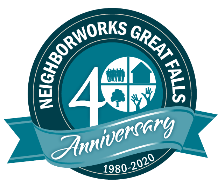 Please indicate which program you are applying for (Check Only One Box for Matched Savings):	Matched savings for homeownership	Matched savings to establish emergency savings			Staff only:  	     Yes, I need the emergency financial support			Amount needed: .....................				APPLICANT INFORMATION (all other required documents will be submitted in your client portal)Name: ............................................................................................................................................     Last Name 			First Name Middle 				Initial SuffixAddress: ........................................................................................................................................             Street Address Apartment/Unit # 		City 		State 			Zip CodeHome Phone: .............................. Alternate Phone: ...............................  Email: ................................Please provide a short narrative of your need or request for the program: ........................................................................................................................................................................................................................................................................................................................................................................................................................................................................................................................................................................................................................................................................................................................................................................................................................................................................Household refers to all individuals who share use of a dwelling unit asprimary quarters forliving and eating,separate from otherindividuals.► Adults refer toindividuals age 18 orolder, including theapplicant, living in thehousehold.► Children refer toindividuals under theage of 18 living in thehousehold.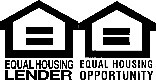 ASSETSAsset Type Yes/No Value Balance DueOwn principal residence 	 Yes  No		Own other homes 		 Yes  NoBusiness ownership 		 Yes  NoInvestments (e.g., cash out				 Yes  No			 value of 401(k), IRA, stocks, or 				other investment as of date of				Balance:  ............................................applicant enrollment)Checking Account 		 Yes  No		Balance: ............................................ 	Savings Account 		 Yes  No		Balance: ............................................Vehicles 			 Yes  No	Fill out the following information if the applicant owns a vehicle(s):Vehicle No. Value Balance Due Year/Make Model MileageVehicle 1 (primary)		Balance: ............................................Vehicle 2			Balance: ............................................Vehicle 3			Balance: ............................................LIABILITIESLiability Yes/No BalanceOutstanding Bills Past Due			 Yes  No		Balance: ............................................(excluding those listed below)Student loan outstanding balances 		 Yes  No		Balance: ............................................Medical bills outstanding balances 		 Yes  No		Balance: ............................................Personal loan outstanding balances 	 Yes  No		Balance: ............................................Credit card outstanding balances 		 Yes  No		Balance: ............................................Payday loans 					 Yes  No		Balance: ............................................All other liabilities 				 Yes  No		Balance: ............................................509 1st Ave South   Great Falls, MT   59401							    406-761-5861	| F: 406-761-5852 | www.nwgf.org                                                                      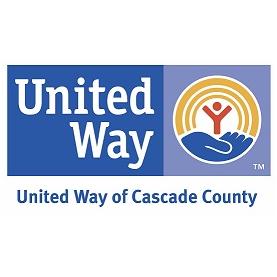 List Occupants in HouseholdRelationship